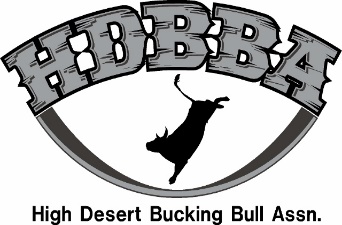 HDBBA 2021 ENTRY FORMEVENT LOCATION______Duchesne, Utah______________________ CLASS (circle one)   Jr.    2yr    3yr     4yr    Mat.     Yearling  OWNER NAME______________________________________________ABBI C0-SANCTIONED BULL (Circle Yes or No)  If Yes ABBI Registration #:_________________________	BULL NAME______________________BULL ID (hip brand) # _____________CHUTE:(Circle One) Left or RightBULL RIDER NAME_______________________________________________________________________Contractor Provides Own Bull Rider I, as an entering bull owner, have read and understand HDBBA guidelines.  I assume all risk and danger incidental to the bull competitions and release HDBBA and their host sites, title sponsors, host organizations, participating owners, their animals, and all agents therefor from any and all liabilities resulting from such cases.  Entering bull owners also recognize that the event producer has contracted professionals in the field of Judging and Veterinary Medicine and the decisions of those individuals contracted is final.  I concede to any and all Rules, Regulations, Guidelines and Disclaimers printed in the HDBBA Guidelines and stated herein. 	Payments and Entries due in office Sat.14        days before event.  No Exceptions!!!CURRENT Health and Brand papers are required At check-in, including proof of neg. TB and Brucellosis testIncluded in fees: $15 office fee and $150 bull rider fee (3s, 4s, Mat. Only) Owners Signature:______________________________________________________________Bull Nominated for Contractor of The Year (limit to 3 bulls nominated) Yes or No(US FUNDS) check, money order, or credit card accepted. (may also pay online) Card charges will have a credit card fee.                                               www.highdesertbulls.com Mail to: HDBBA  16570 Alegre Way Caldwell Idaho 83607 Phone 208-550-0229 Jr. Futurity Bull                                                             $165.00Futurity Bull (2 year old)                                            $315.00Derby Bull (3 year old)                                                $565.00Classic Bull (4 year old)                                               $665.00Maturity Bull                                                                 $465Yearling Bull                                                                  $215.00ABBI Co-Sanctioned Bull                                             $100.00If applicable?Total